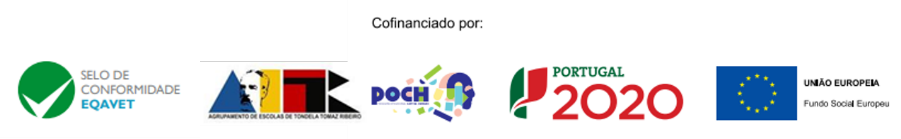 Curso Profissional de  e Curso Profissional de Ano: Disciplina: Turma: Módulo/UFCD:   Módulo/UFCD:   Data: 